Dragi učenci, imate tudi vi radi veliko noč, čokoladne zajčke ali pa jajčka? Najprej si v zvezek napiši datum in današnji naslov  Ostern ( Velika noč).Poglej si učni list z naslovom Frohe Ostern  in si v zvezek napiši naslednje 4 besede: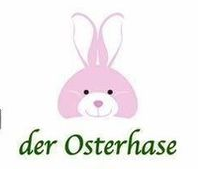 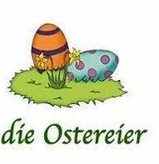 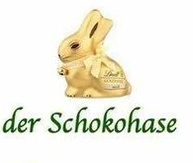 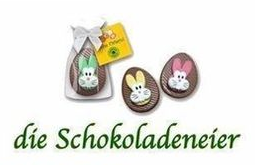 VELIKONOČNI ZAJEC       VELIKONOČNA JAJČKA    ČOKOLADNI ZAJEC    ČOKOLADNA JAJČKA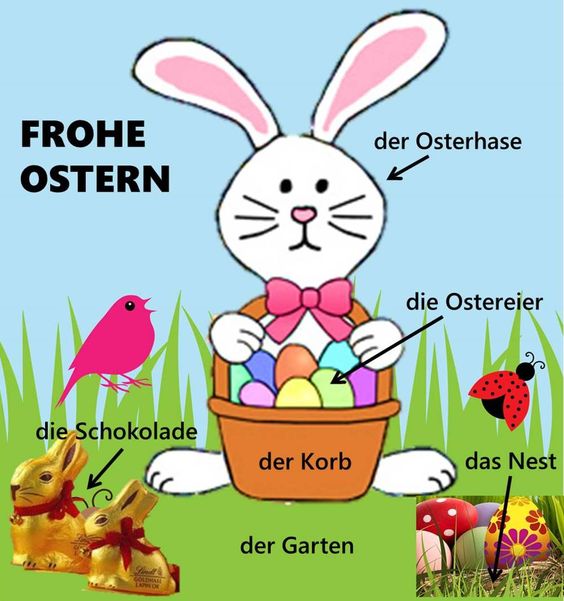 Tvoja naloga je, da sam izdelaš velikonočnega zajčka. Spodaj imaš nekaj namigov za ustvarjanje, lahko pa ustvariš kaj svojega. Lahko ga tudi samo narišeš ,pobarvaš in poimenuješ v nemščini.Slikaj mi svoje delo in mi pošlji sliko na moj e-mail naslovjasmina.repolusk@os-dobrna.si   najkasneje do četrtka, 9. 4. 2020, do 15. ure.Če imaš še kakšno vprašanje, pa mi lahko pišeš na moj e-mail naslov.Veselo ustvarjanje ti želim!Jasmina Gojčič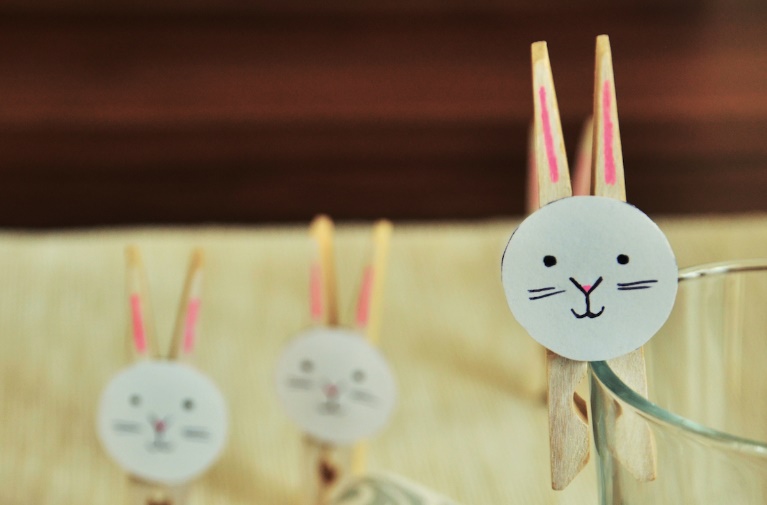 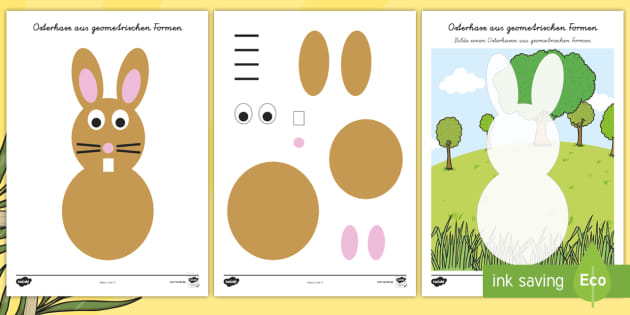 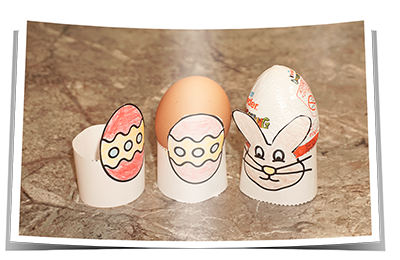 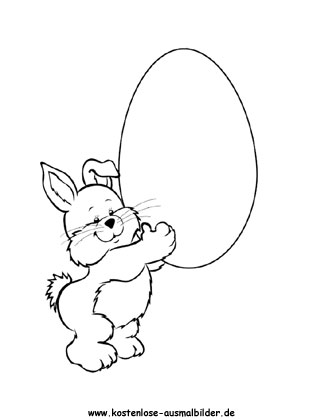 